Мастер-класс «Ёлочка из картонных втулок»Цель: создание из картонных втулок оригинальной ёлочки
Задачи:
- знакомить с новыми возможностями при работе с бросовым материалом;
- развивать фантазию, творческие способности;
- способствовать формированию эстетического вкуса;
- воспитывать привычку работать аккуратно, доводить начатое дело до логического завершения;
- воспитывать самостоятельность, аккуратность, любознательность.Материалы, необходимые для работы:
- картонные втулки от туалетной бумаги;
- гуашь зелёного цвета;
- широкая кисточка;
- клеей ПВА;
- ножницы.Ход выполнения работы:Берем  картонные втулки, которые разрезаем пополам.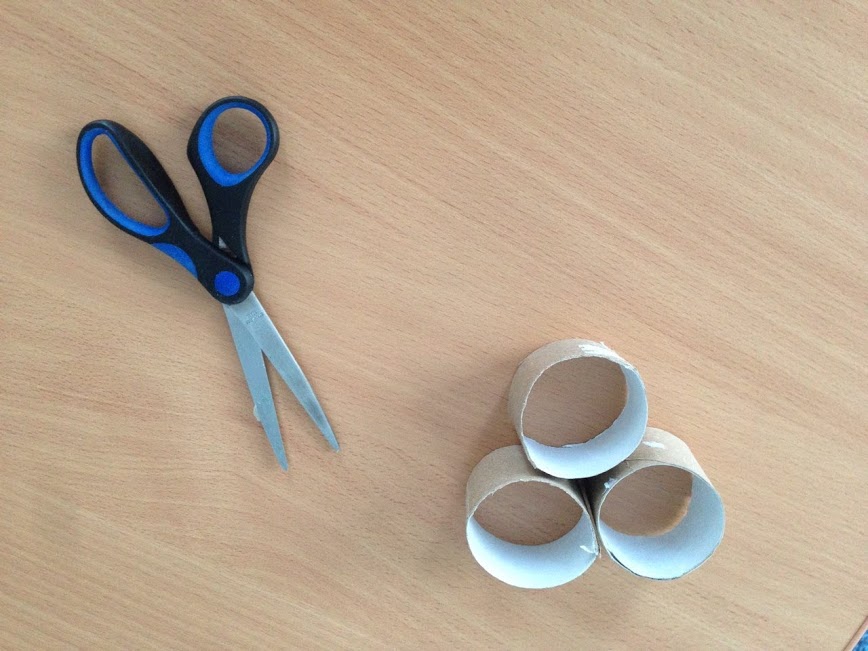 С помощью клея ПВА скрепляем заготовки ёлочки между собой. Нижняя часть будет состоять из 4 половинок втулок и так далее по убыванию. Можно сделать ёлочку выше при этом используя большее количество втулок.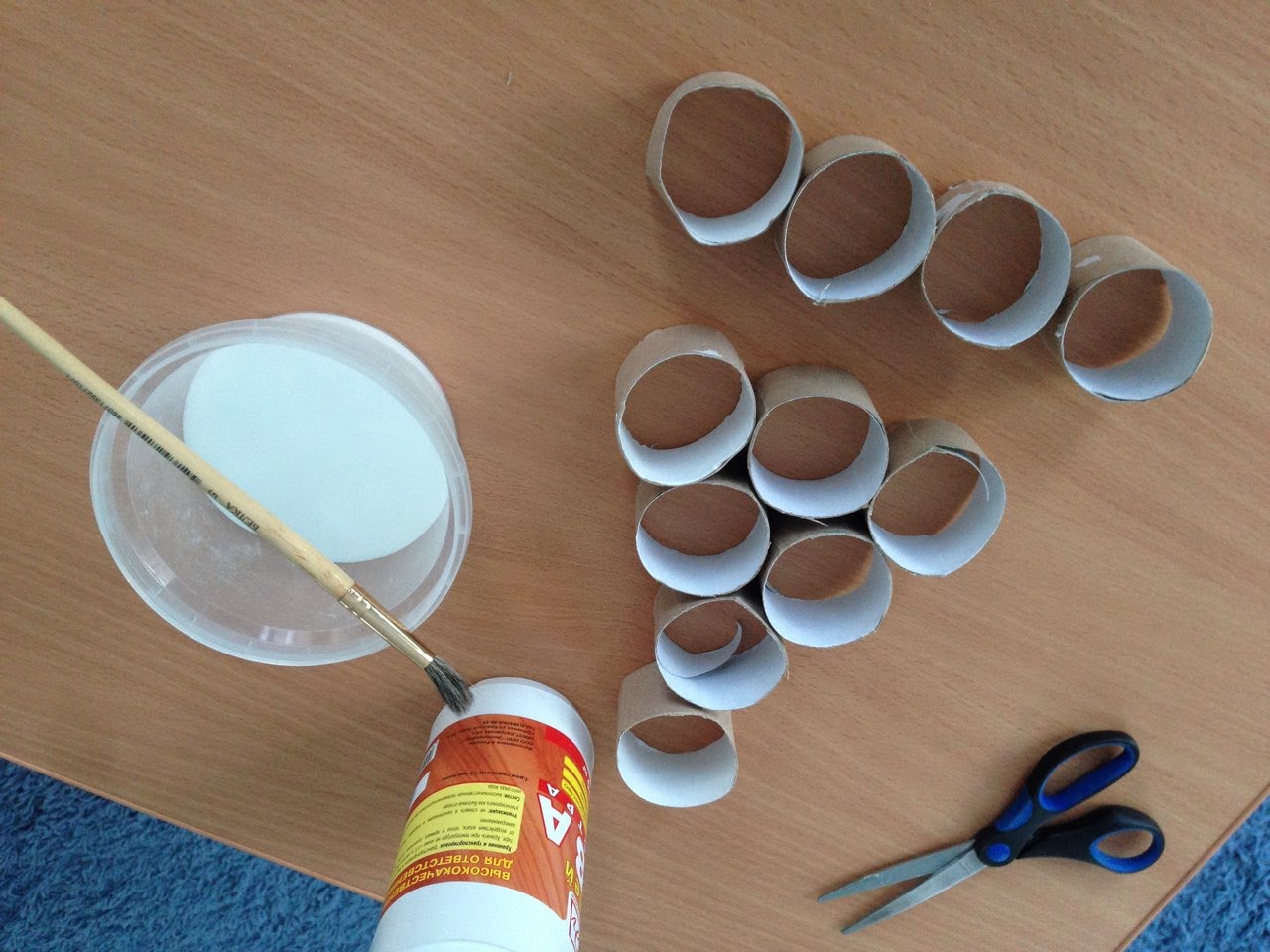 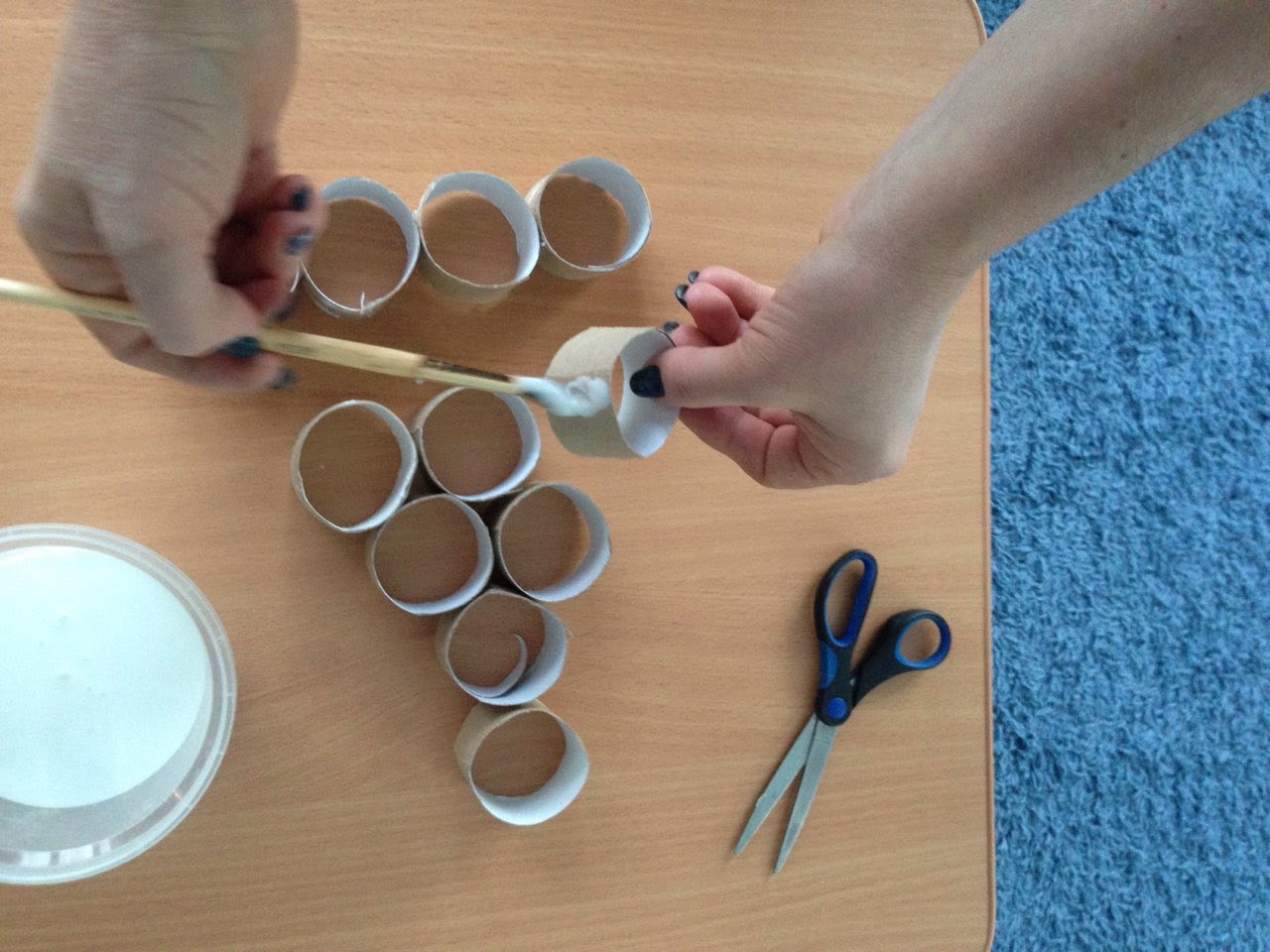 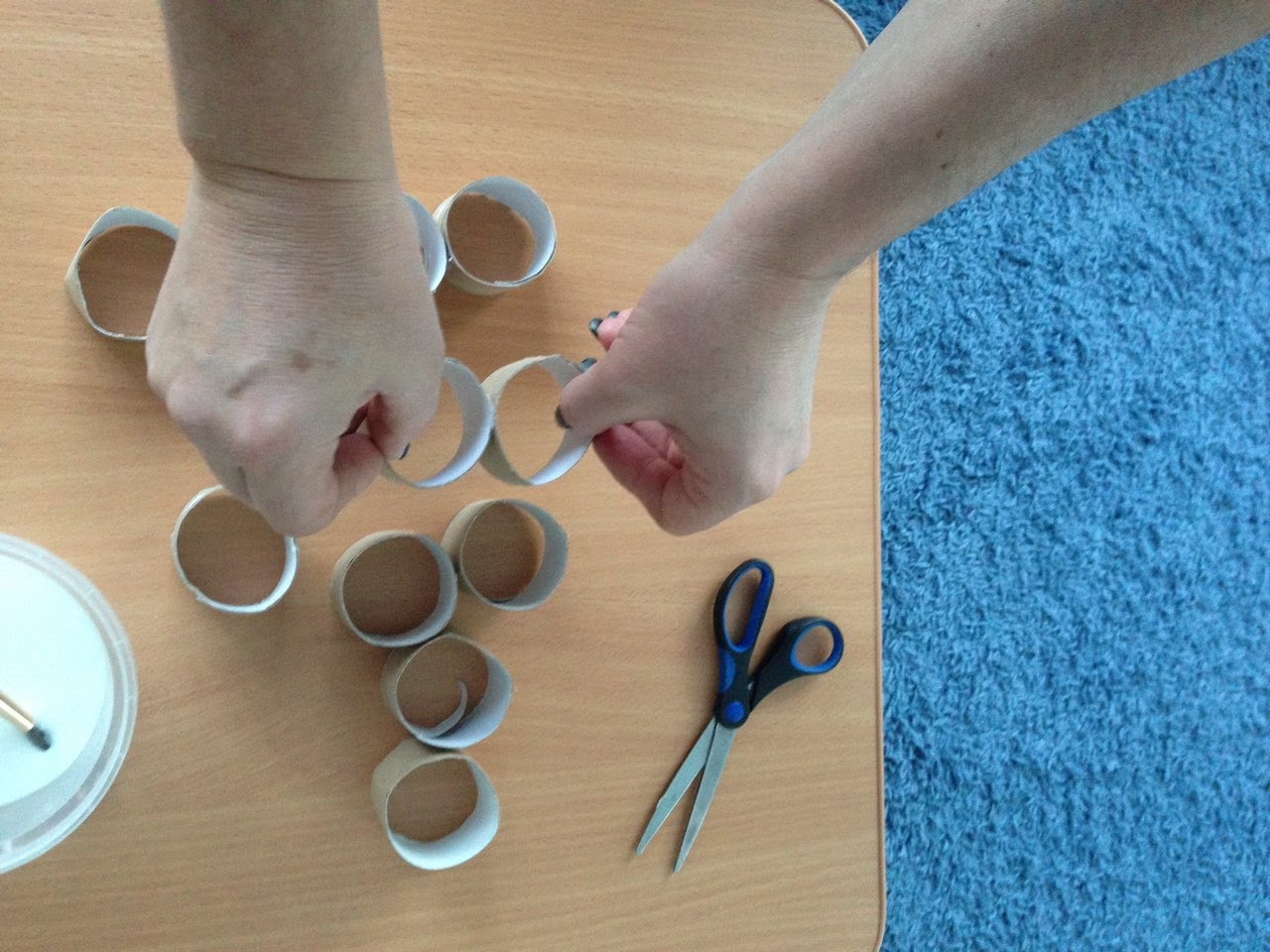 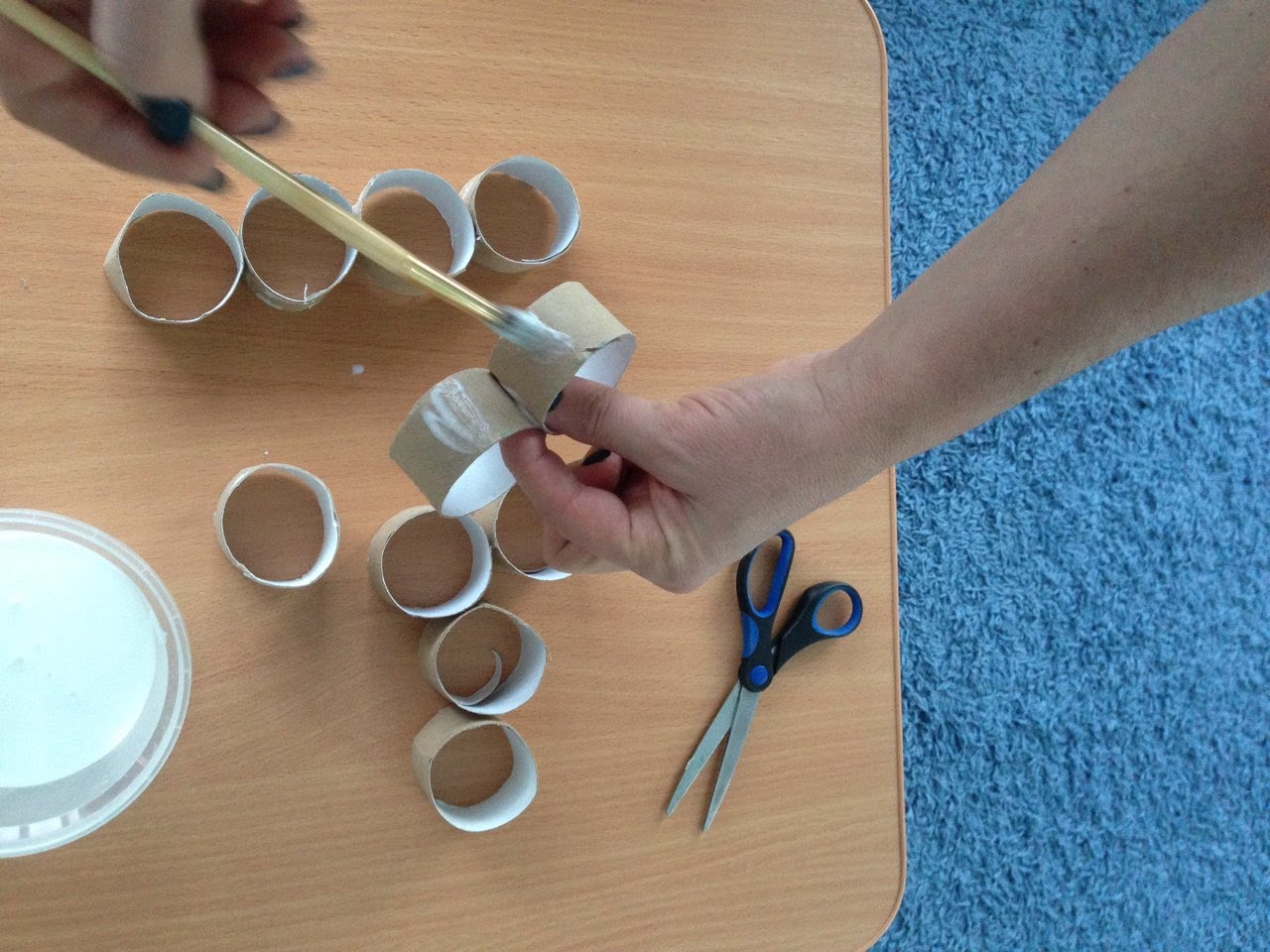 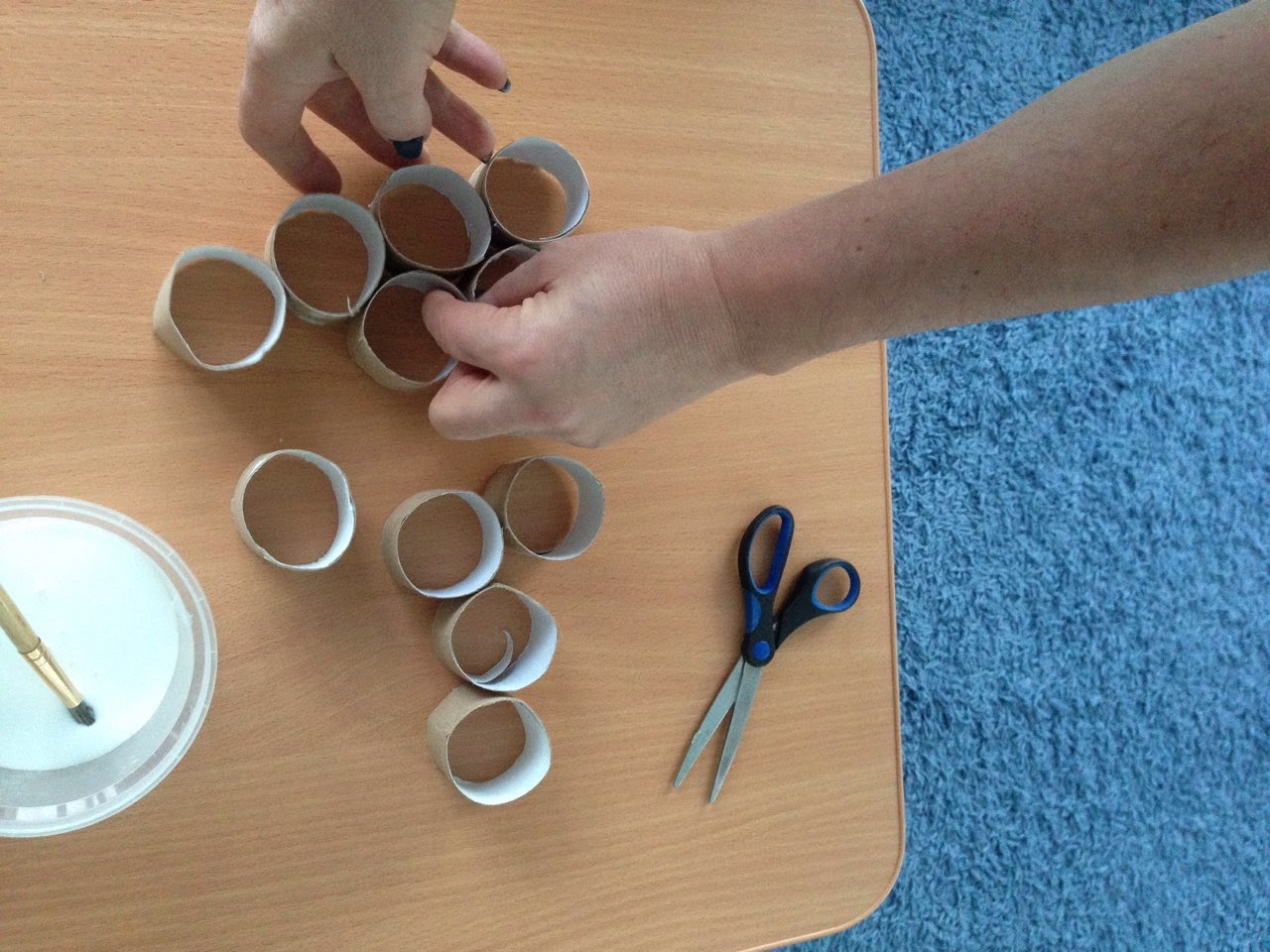 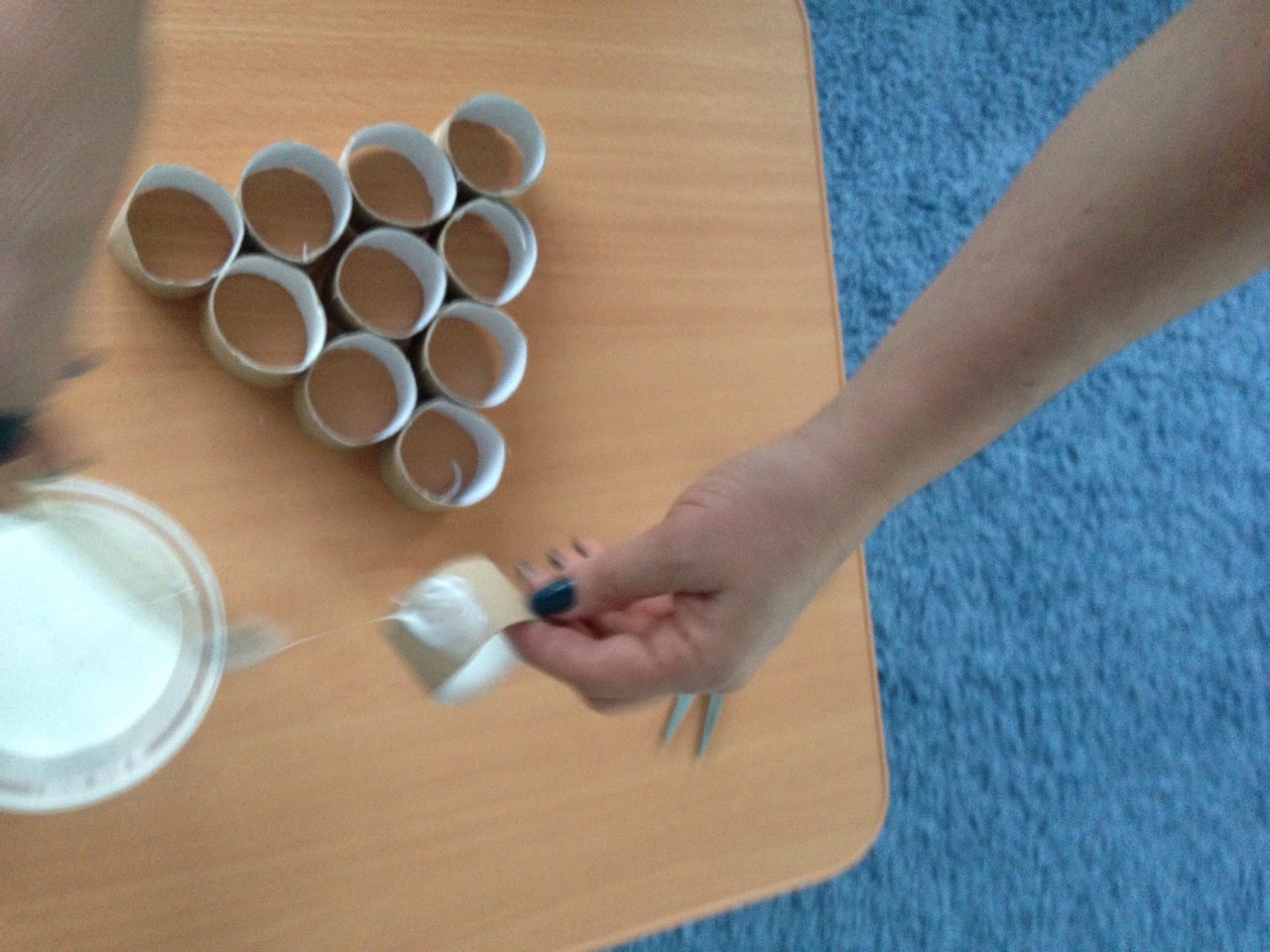 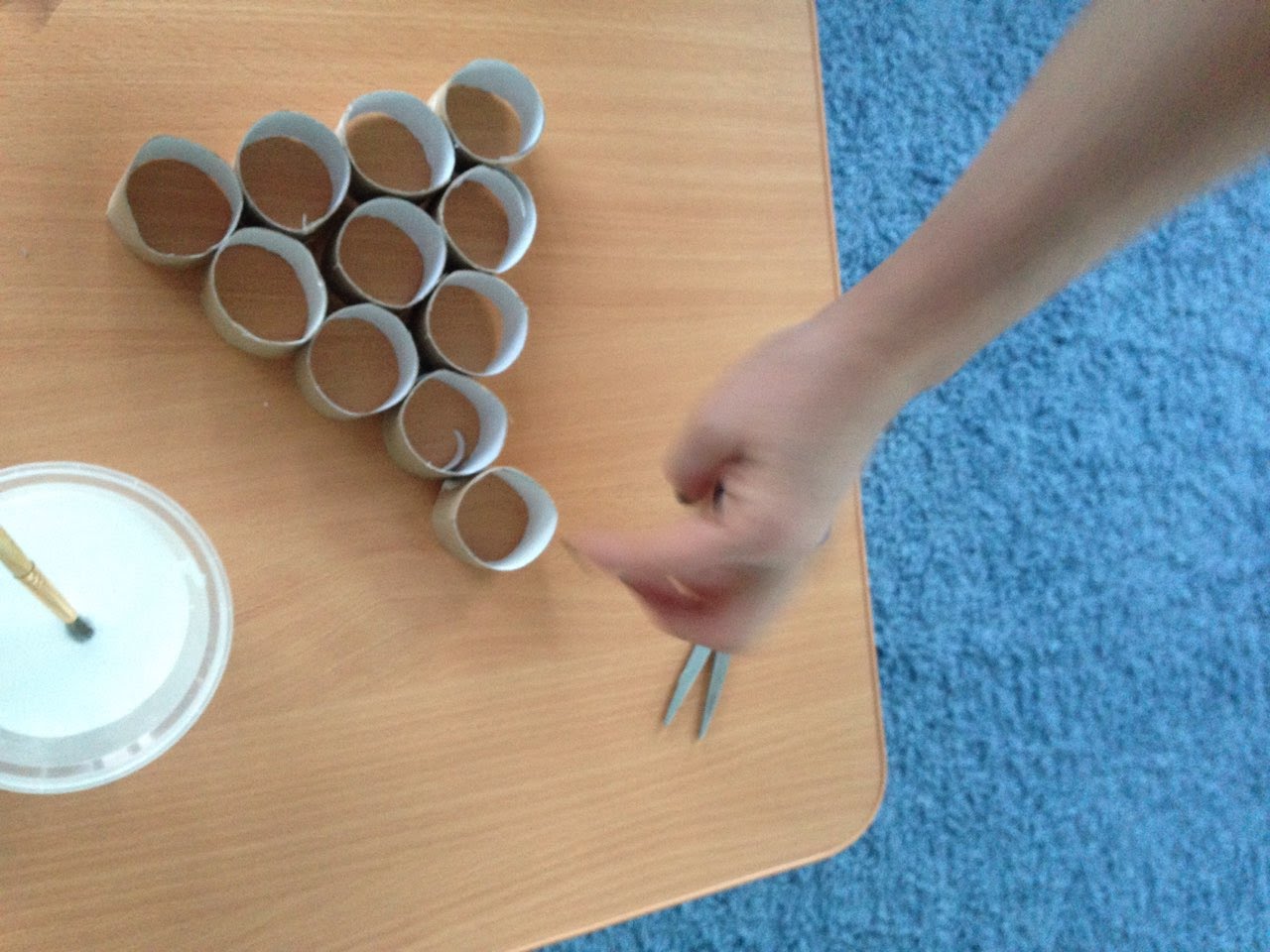 Ёлочку можно раскрасить зелёной гуашью.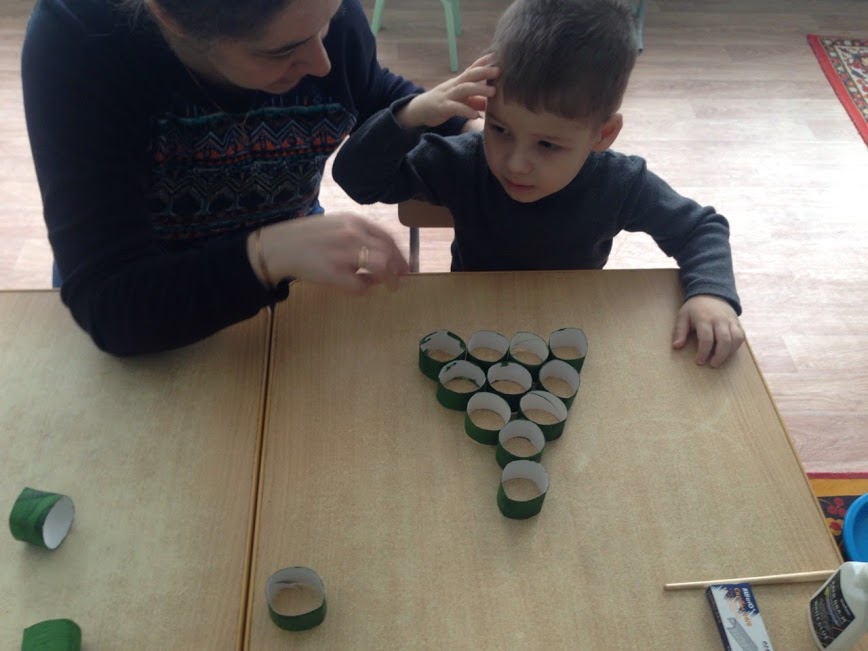 